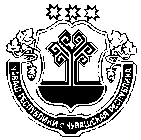 О внесении изменения в постановление администрацииСятракасинского сельского поселения Моргаушского района Чувашской Республики от 29.05.2015 г. № 47 «Об утверждении Кодекса этики и служебного поведения муниципальных служащих администрации Сятракасинского сельского поселения Моргаушского района Чувашской Республики»	В целях приведения в соответствие с Федеральным законом от 25.12.2008 №273-ФЗ «О противодействии коррупции» Кодекса этики и служебного поведения муниципальных служащих администрации Сятракасинского сельского Моргаушского района Чувашской Республики, администрация Сятракасинского сельского поселения Моргаушского района Чувашской Республики постановляет:	1. Внести в  постановление администрации Сятракасинского сельского поселения Моргаушского района Чувашской Республики от 29.05.2015 г. № 47  «Об утверждении Кодекса этики и служебного поведения муниципальных служащих администрации Сятракасинского сельского поселения Моргаушского района Чувашской Республики» ( далее – Кодекс), следующее изменение:           1.1. В разделе 2 Кодекса пункт 15 дополнить абзацем вторым следующего содержания:         «Лицо, замещающее (занимающее) одну из должностей, указанных в пункте 1 части 1 статьи 2  Федерального закона от 03.12.2012 №230-ФЗ «О контроле за соответствием расходов лиц, замещающих государственные должности, и иных лиц их доходам», обязано ежегодно в сроки, установленные для представления сведений о доходах, об имуществе и обязательствах имущественного характера, представлять сведения о своих расходах, а также о расходах своих супруги (супруга) и несовершеннолетних детей по каждой сделке по приобретению земельного участка, другого объекта недвижимости, транспортного средства, ценных бумаг, акций (долей участия, паев в уставных (складочных) капиталах организаций), цифровых финансовых активов, цифровой валюты, совершенной им, его супругой (супругом) и (или) несовершеннолетними детьми в течение календарного года, предшествующего году представления сведений (далее - отчетный период), если общая сумма таких сделок превышает общий доход данного лица и его супруги (супруга) за три последних года, предшествующих отчетному периоду, и об источниках получения средств, за счет которых совершены эти сделки».	2. Настоящее постановление вступает в силу после его официального опубликования.Глава Сятракасинского сельского поселения Моргаушского района Чувашской Республики			 			Н.Г.Никитина    Чувашская РеспубликаАдминистрацияСятракасинскогосельского поселенияМоргаушского районаПОСТАНОВЛЕНИЕ02.12.2021 г.  № 54деревня СятракасыЧãваш РеспубликиМуркаш районĕнÇатракассиял поселенийĕнадминистрацийĕЙЫШÃНУ02.12.2021 ç. № 54    Çатракасси ялӗ                                            